Activité 1 : 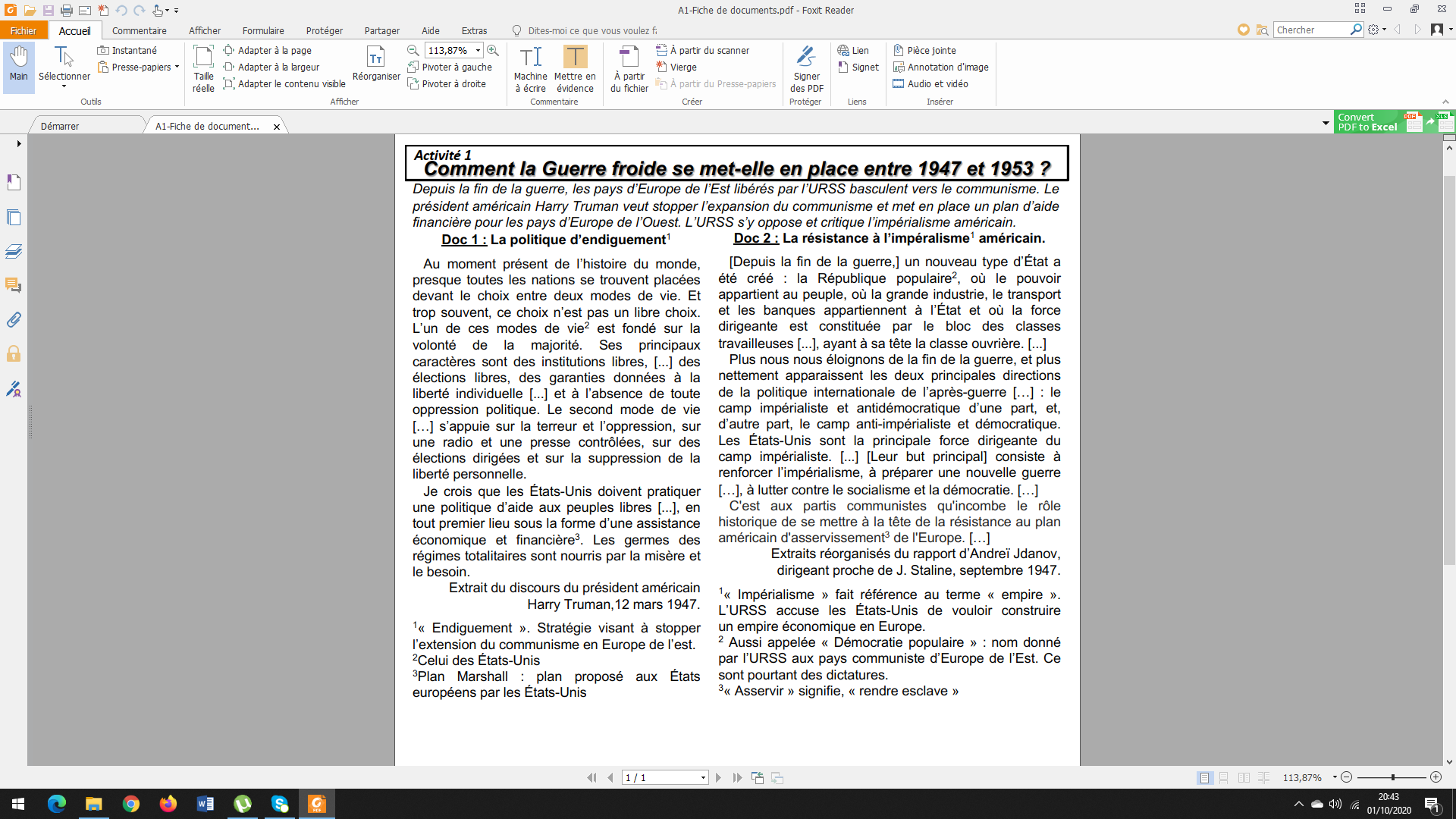 Activité 2 :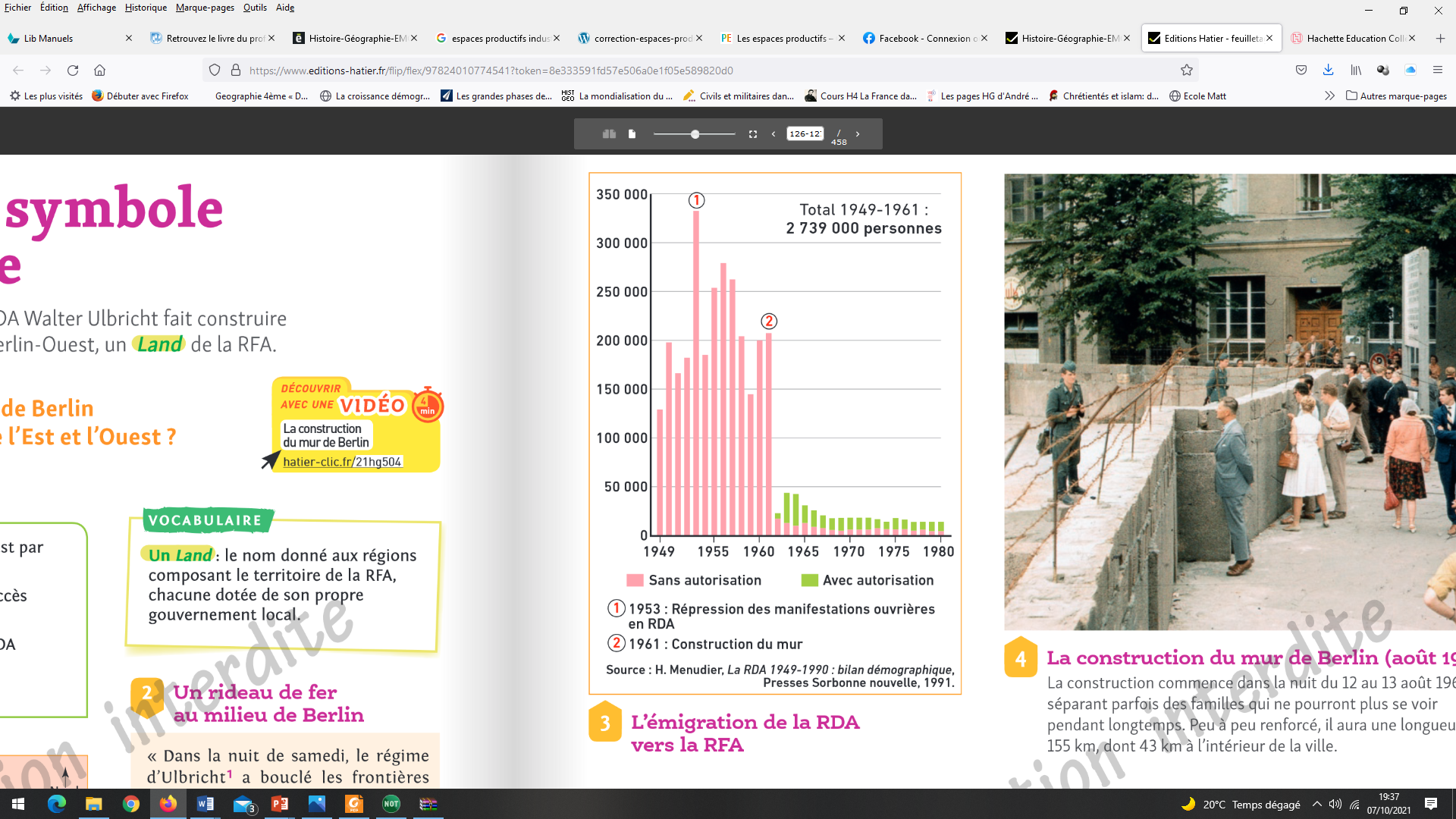 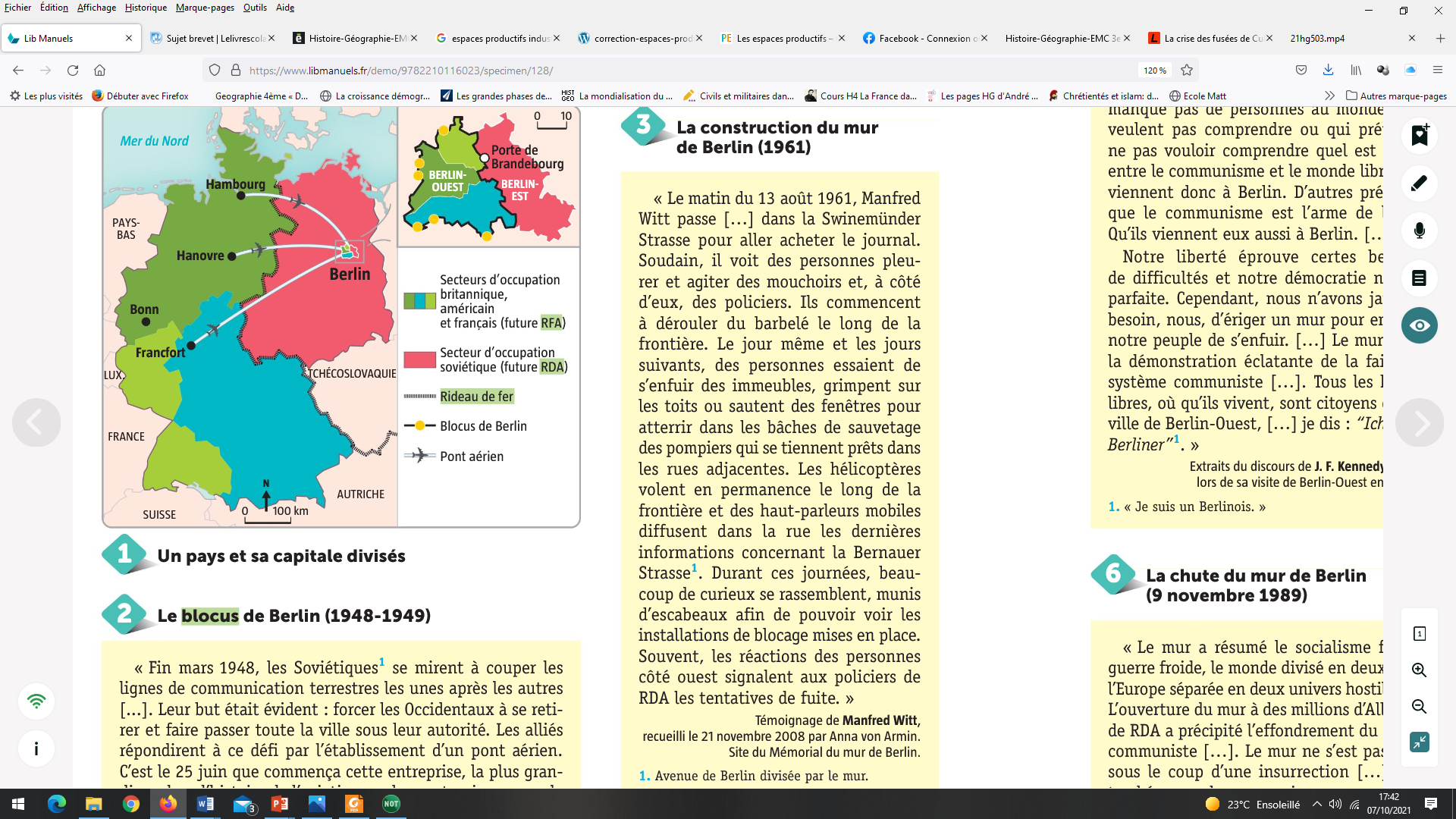 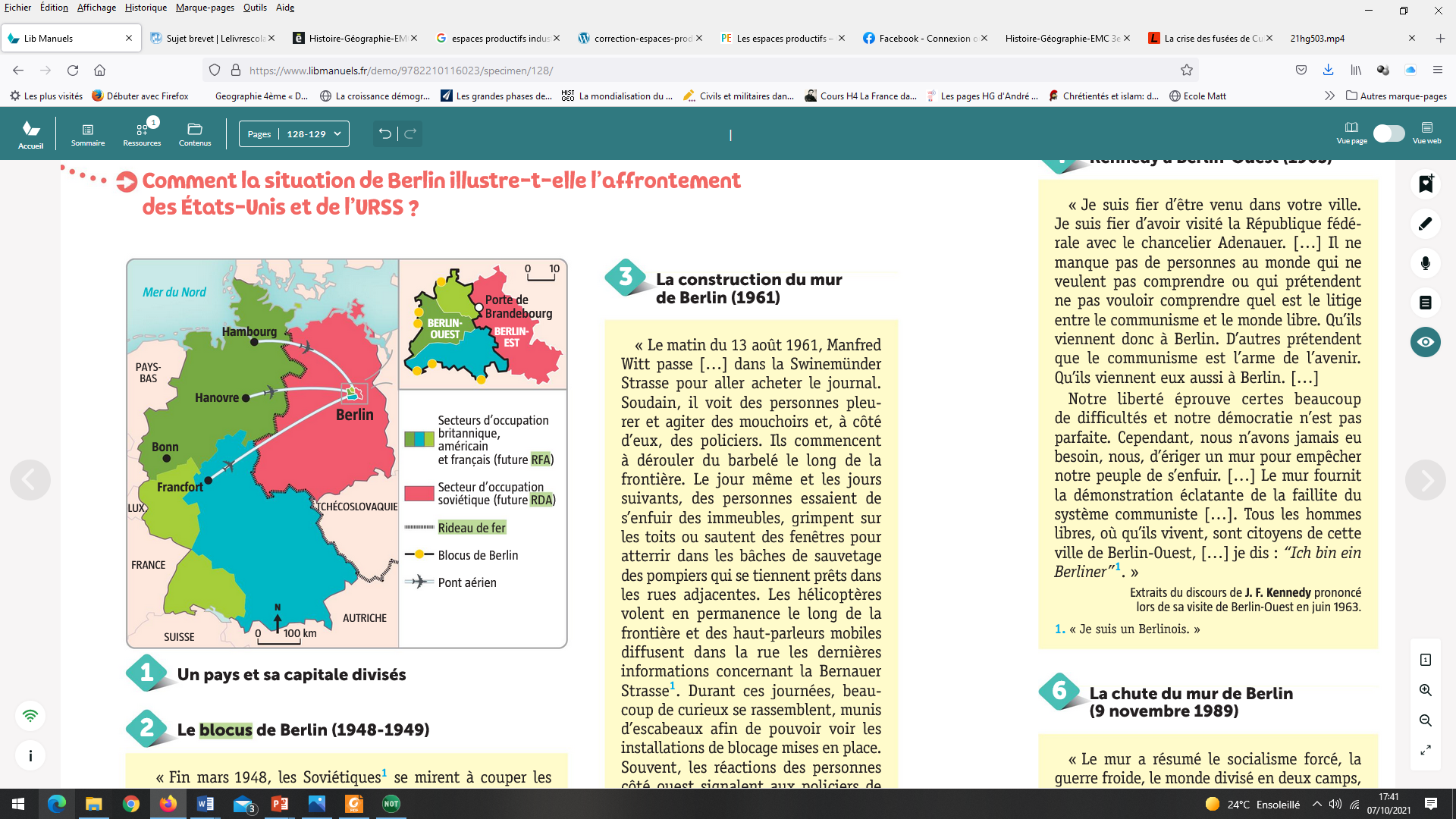 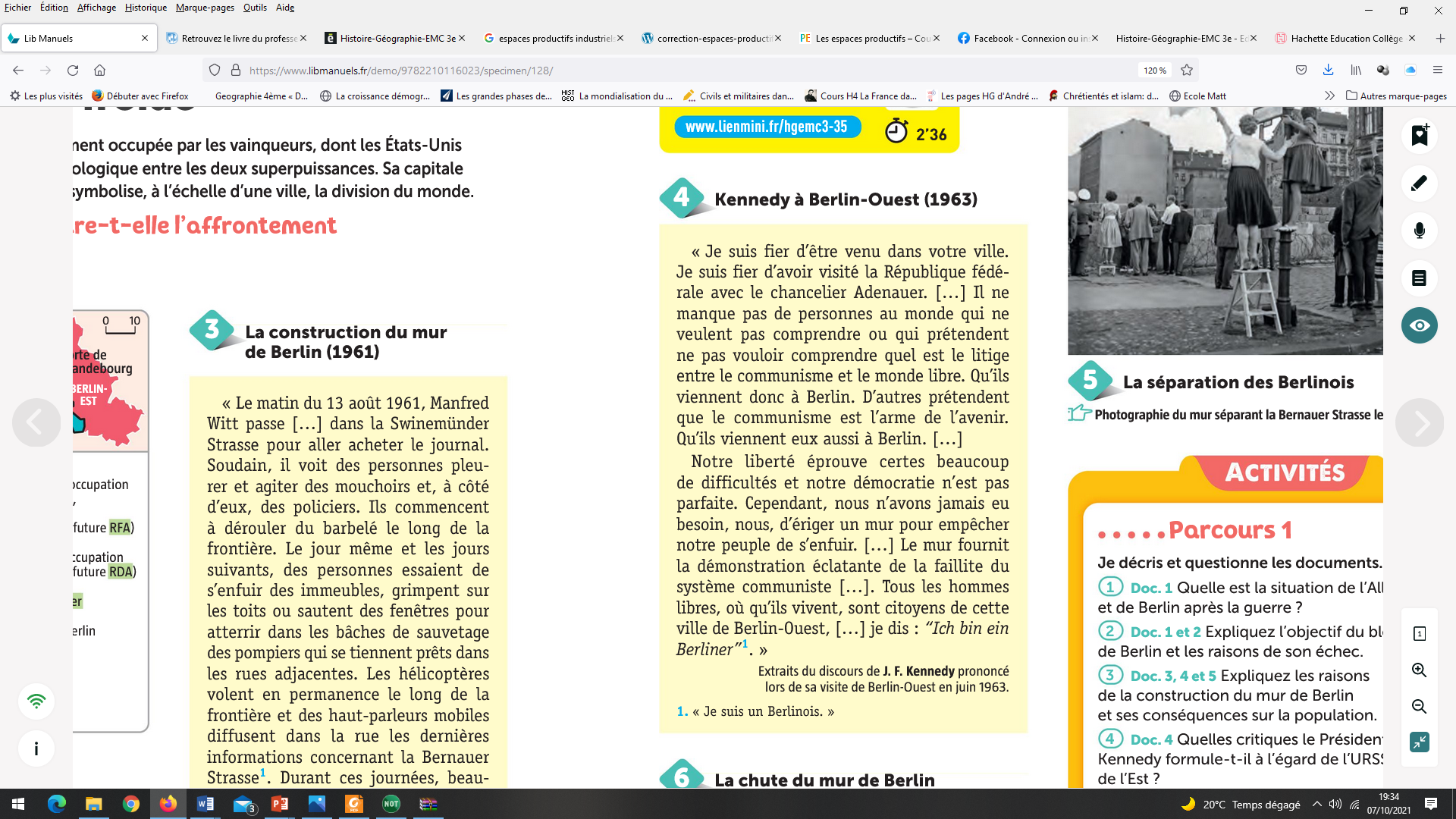 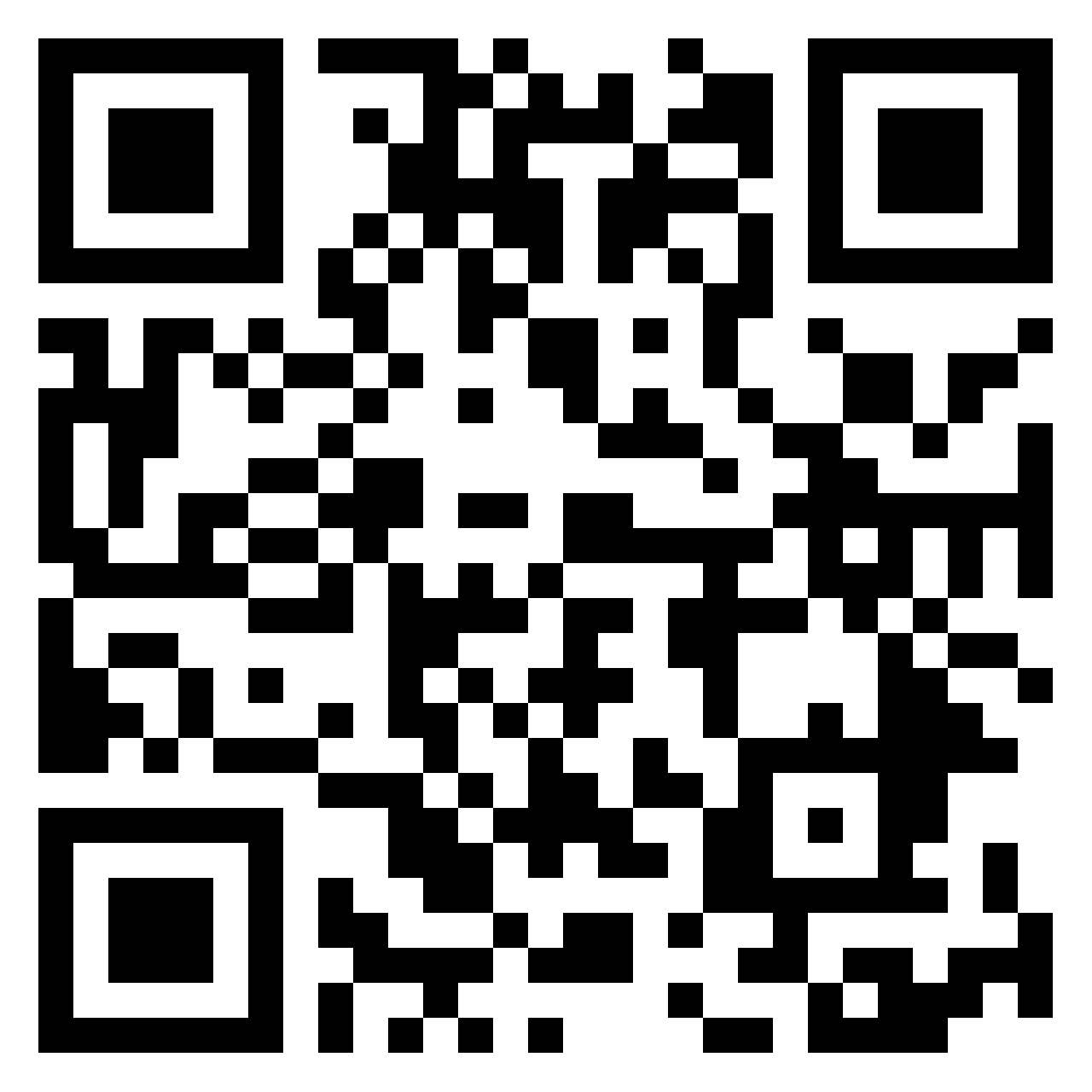 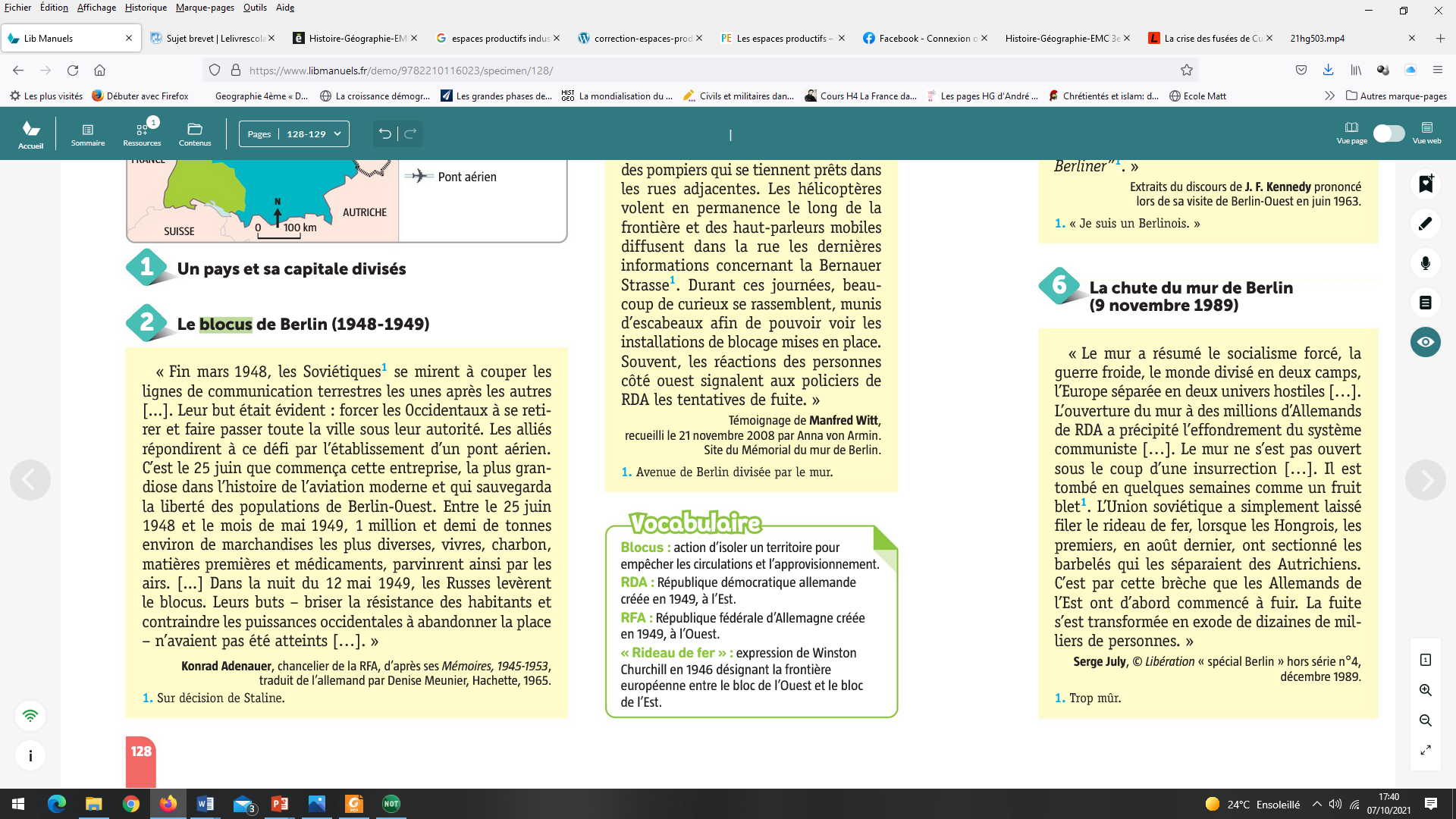 Activité 3 :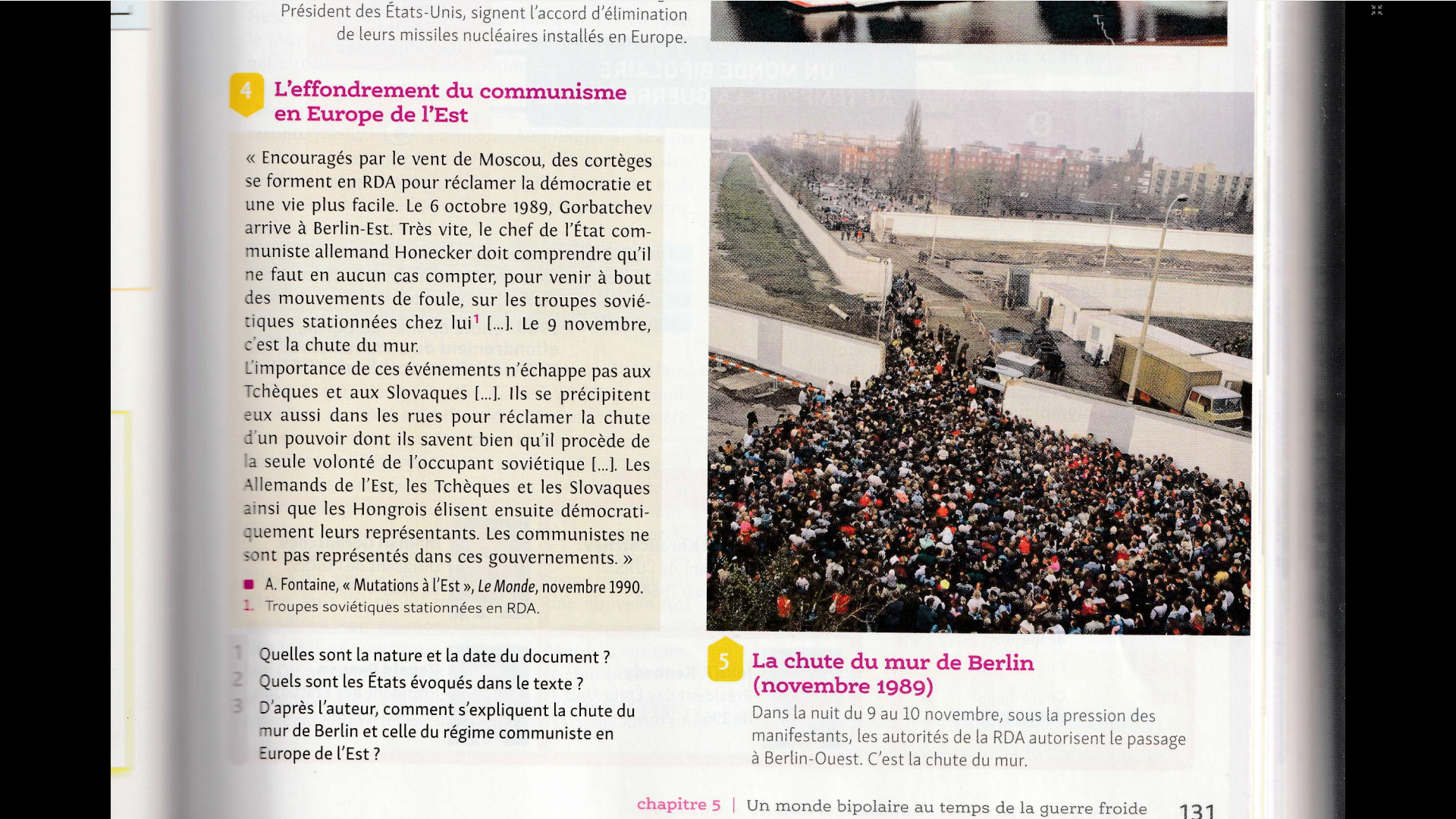 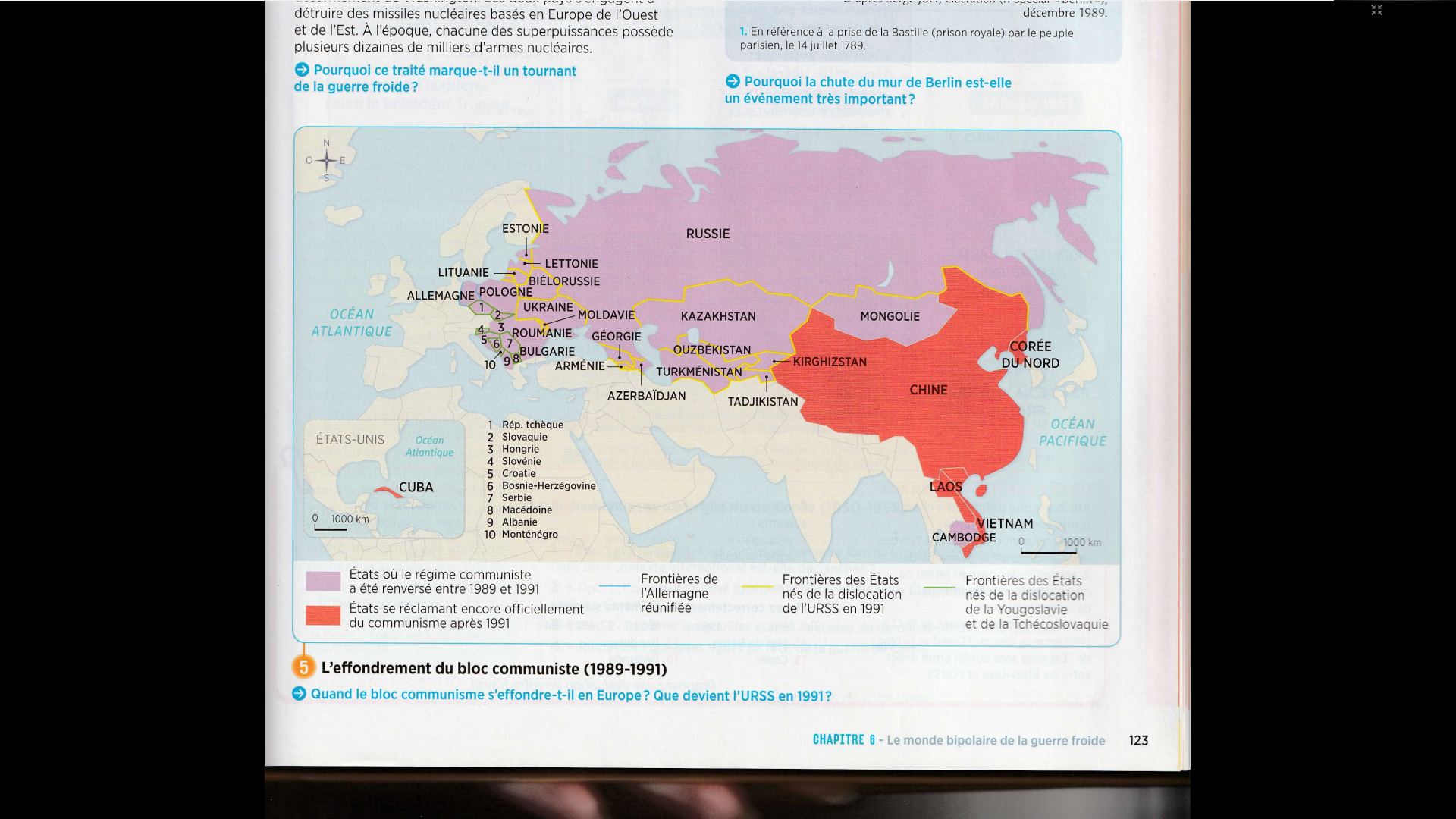 1/ Doc. 1 : Quelles sont la nature et la date du document ?2/ Doc. 1 et 2 : Que se passe-t-il le 9 novembre 1989 ? Quelle en est la cause ? Pourquoi est-ce un évènement important ? 3/ Doc. 3 : Que devient l’URSS après 1991 ?4/ Doc. 3 : Quels sont les Etats encore officiellement communiste après 1991 ?Document 1Document 2Qui est l’auteur ?Quelle puissance représente-t-il ?Quel est le titre du document ?DateQuelles sont les caractéristiques qu’il défend ?Que critique-t-il dans l’autre système ?Quelle aide propose-t-il aux pays européens ?Quelle alliance militaire met-il en place ? (nom + date)Quel est le nom du bloc formé ?